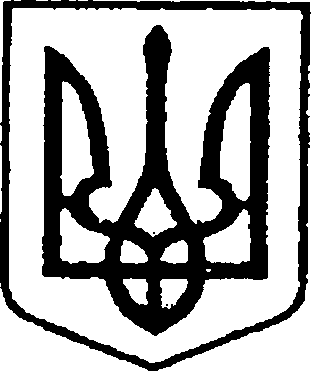 УКРАЇНАЧЕРНІГІВСЬКА ОБЛАСТЬМІСТО НІЖИНМ І С Ь К И Й  Г О Л О В А  Р О З П О Р Я Д Ж Е Н Н ЯВід 02 травня   2023р.                   м. Ніжин	                                № 80Про затвердження  складу комісії щодо звільнення земельних ділянок  та об’єктів благоустрою від ТС, МАФ,  що встановлені без правовстановлюючих документів на території населених пунктівНіжинської міської територіальної громади        Відповідно до  статей 42, 59, 73 Закону України «Про місцеве самоврядування в Україні», Закону України «Про благоустрій населених пунктів», Закону України «Про регулювання містобудівної діяльності», Положення «Про порядок звільнення земельних ділянок та об’єктів благоустрою від тимчасових споруд, малих архітектурних форм, що встановлені без правовстановлюючих документів на території населених пунктів Ніжинської міської об’єднаної територіальної громади», затвердженого рішенням Ніжинської міської ради від 01 липня 2020 р.                № 38-75/2020 «Про затвердження Положення про порядок звільнення земельних ділянок та об’єктів благоустрою від тимчасових споруд, малих архітектурних форм, що встановлені без правовстановлюючих документів на території населених пунктів Ніжинської міської об’єднаної територіальної громади» (зі змінами), з метою виявлення земельних ділянок, що зайняті без правових підстав, незаконно встановлених тимчасових споруд торгівельного, побутового, соціально-культурного чи іншого призначення для здійснення підприємницької діяльності:      1. Затвердити склад комісії щодо звільнення земельних ділянок та об’єктів благоустрою від ТС, МАФ, що встановлені без правовстановлюючих документів на території населених пунктів Ніжинської міської територіальної громади, що додається.     1.1. На період відсутності секретаря комісії, його повноваження здійснює посадова особа – представник відділу містобудування та архітектури виконавчого комітету Ніжинської міської ради.      1.2. На період відсутності одного із членів комісії його повноваження здійснює посадова особа – представник відповідного виконавчого органу Ніжинської міської ради, виконавчого органу виконавчого комітету Ніжинської міської ради, іншого органу.       2. Комісії в своїй роботі керуватись ст. 19 Конституції України та «Положенням про порядок звільнення земельних ділянок та об’єктів благоустрою від тимчасових споруд, малих архітектурних форм, що встановлені без правовстановлюючих документів на території населених пунктів Ніжинської міської об’єднаної територіальної громади», затвердженого рішенням Ніжинської міської ради від 01 липня 2020 р.                № 38-75/2020 (зі змінами).      3. Розпорядження № 256 від 13.12.2022 р. «Про затвердження складу комісії щодо звільнення земельних ділянок та об’єктів благоустрою від ТС, МАФ, що встановлені без правовстановлюючих документів на території населених пунктів Ніжинської територіальної громади», розпорядження           № 309 від 17.11.2021 р. «Про затвердження складу комісії щодо звільнення земельних ділянок та об’єктів благоустрою від ТС, МАФ, що встановлені без правовстановлюючих документів на території населених пунктів Ніжинської територіальної громади», розпорядження № 315 від 07.12.2020 р. «Про затвердження складу комісії щодо звільнення земельних ділянок та об’єктів благоустрою від ТС, МАФ, що встановлені без правовстановлюючих документів на території населених пунктів Ніжинської міської об’єднаної територіальної громади»,  розпорядження № 182 від 07.07.2020 р. «Про затвердження складу комісії щодо звільнення земельних ділянок та об’єктів благоустрою від ТС, МАФ, що встановлені без правовстановлюючих документів на території населених пунктів Ніжинської міської об’єднаної територіальної громади», розпорядження № 23 від 23.01.2019 р. «Про затвердження складу комісії з питань звільнення земельних ділянок від незаконно встановлених ТС, МАФ та інших аналогічних споруд на території м. Ніжина», розпорядження № 179 від 06.07.2020 р. «Про затвердження складу комісії з питань звільнення земельних ділянок від незаконно встановлених ТС, МАФ та інших аналогічних споруд на території населених пунктів Ніжинської міської об’єднаної територіальної громади» вважати такими, що втратили чинність.       4. Начальнику відділу містобудування та архітектури виконавчого комітету Ніжинської міської ради – головному архітектору м. Ніжин           Олені ІВАНЧЕНКО забезпечити оприлюднення даного розпорядження на офіційному сайті Ніжинської міської ради протягом п’яти робочих днів після його прийняття.       5. Контроль за виконанням даного розпорядження покласти на першого заступника міського голови з питань діяльності виконавчих органів ради Федора ВОВЧЕНКА Міський голова     	    		                                  Олександр КОДОЛАВізують:Перший заступник міського голови з питань діяльності виконавчих органів ради                       Федір ВОВЧЕНКОНачальник відділу містобудування та архітектури виконавчого комітету Ніжинської міської ради – головний архітекторм. Ніжин                                                                                    Олена ІВАНЧЕНКОНачальник відділу юридично-кадрового забезпечення апарату виконавчого комітету Ніжинської міської ради				                           В’ячеслав ЛЕГАКеруючий справами виконавчого комітетуНіжинської міської ради                                                          Валерій САЛОГУБСКЛАД Комісії щодо звільнення земельних ділянок та об’єктів благоустрою від ТС, МАФ, що встановлені без правовстановлюючих документів на території населених пунктів Ніжинської міської територіальної громадиПерший заступник міського головиз питань діяльності виконавчих органів ради                              Федір ВОВЧЕНКО«Затверджено»розпорядження міського головивід 02.05.2023 року № 80№ п/пП.І.П.Посада1.Федір ВОВЧЕНКОГолова комісії, перший заступник міського голови з питань діяльності виконавчих органів ради2.Ірина ОНОКАЛОЗаступник голови комісії,  начальник Управління комунального майна та земельних відносин Ніжинської міської ради Чернігівської області3.Ірина ДЯКОНЕНКОСекретар комісії, головний спеціаліст відділу містобудування та архітектури виконавчого комітету Ніжинської міської ради4.Наталія БОЙКО	Начальник відділу з благоустрою, житлових питань, паркування, роботи з органами самоорганізації та взаємодії з правоохоронними органами Ніжинської міської ради5.Оксана ШУМЕЙКОДиректор КП «Оренда комунального майна» Ніжинської міської ради6.Анатолій КУШНІРЕНКОНачальник управління ЖКГ та будівництва Ніжинської міської ради7.Олена ІВАНЧЕНКОНачальник відділу містобудування та архітектури виконавчого комітету Ніжинської міської ради – головний архітектор м. Ніжин  8.Андрій РАШКОГоловний спеціаліст сектора з питань претензійно-позовної роботи та запобігання корупції відділу юридично-кадрового забезпечення апарату виконавчого комітету Ніжинської міської ради9.Вадим ЛАВРІНЕЦЬНачальник КП «Муніципальна служба правопорядку - ВАРТА»